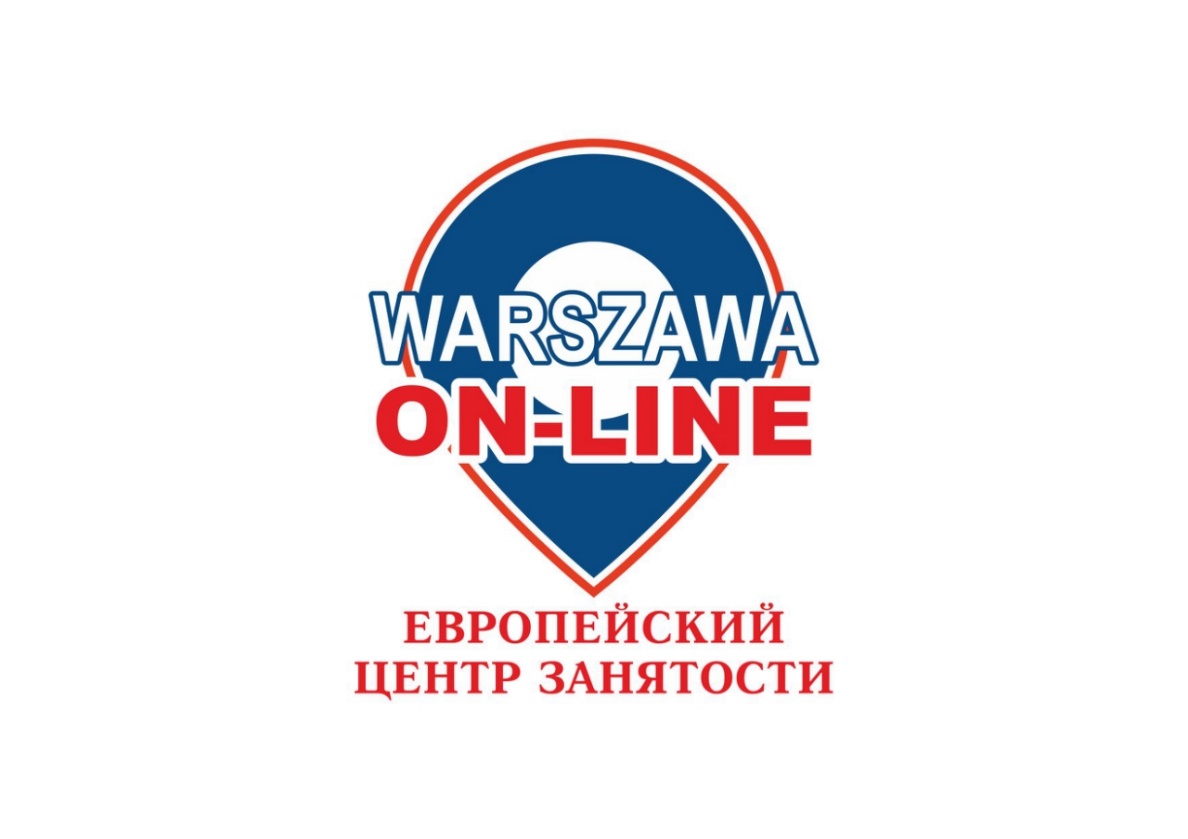 Брест ул. Куйбышева 9 офис 103АНКЕТА КАНДИДАТА НА РАБОТУПожалуйста, заполните Анкету для каждого кандидата в электронном виде:№ВопросыОтветы1.Имя и фамилия кандидата:2.Отчество:3.Имена родителей (для Чехии):4.Дата и место (город, страна) рождения:5.Национальность:6.Адрес места жительства:7.Адрес регистрации:8.Адрес электронной почты:9.Номер контактного телефона, Viber :10.Гражданство/гражданство при рождении:11.Проездной документ(паспорт, вид на жительство):Серия и номер: Дата выдачи: Дата окончания: Орган, выдавший проездной документ: 12.Имеется ли у вас?Действующая карта побыта? Действующая карта резидента Европейского Союза? 13.Семейное положение:14.Образование:общеепрофессиональноесредне-специальное высшее15.Диплом об образованииСерия и номер:Дата выдачи:Орган выдавший Диплом:Страна выдачи:16.Профессия (за последние 5 лет):17.Какие работы выполняли:18.Общий стаж работы:19.Количество отработанных лет по специальности, на которую претендуете:20.Медицинские предписания (ограничения, какие):естьнет  21.Справка о несудимости (для Чехии):Есть ли судимость, какая статья (для Польши):естьнет 22.Дата возможного начала работы